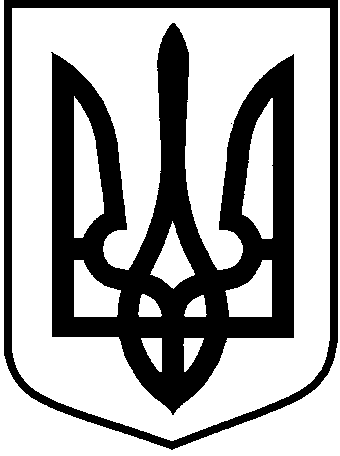 ОХТИРСЬКА МІСЬКА РАДАСЬОМЕ СКЛИКАННЯП’ЯТДЕСЯТ СЬОМА СЕСІЯР І Ш Е Н Н Я23.04.2019                                        м. Охтирка		                       №  1545-МРПро хід виконання програми поповнення бібліотечних фондів Охтирської міської централізованої бібліотечної системи на 2017-2021 роки                                                                                                                                                                                                                                                                                                                                                                                                                                                                                                                                                                                                                                                                                                                                                                                                                                                                                                                                                                                                                                                                                                                                                                                                                                                                                                                                                                                                                                                                                                                                                                                                                                                                                                  	Заслухавши  інформацію відділу культури і туризму Охтирської міської ради «Про хід виконання програми поповнення бібліотечних фондів Охтирської міської централізованої бібліотечної системи на 2017-2021 роки» за 2018 рік, відповідно до п.11., п. 22 ст. 26 Закону України  «Про місцеве самоврядування в Україні», керуючись ч.1 ст. 59 Закону України  «Про місцеве самоврядування в Україні»,  міська рада   вирішила:1. Інформацію відділу культури і туризму Охтирської міської ради «Про хід виконання програми поповнення бібліотечних фондів Охтирської міської централізованої бібліотечної системи на 2017-2021 роки» за 2018 рік взяти до відома (додається).           2. Відділу культури і туризму Охтирської міської ради  (Бобарикіна Л. П.) продовжувати роботу щодо виконання  програми поповнення бібліотечних фондів Охтирської міської централізованої бібліотечної системи на 2017-2021 роки.Міський голова                                                                                  І. АЛЄКСЄЄВ